Dubuque County Library District EventsMay 2016 - www.dubcolib.lib.ia.us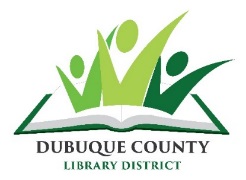 Call or check our web page to verify. Asbury Branch 582-0008*Teen Board Game Club (6th grade & older)Asbury Branch, Monday, May 2. 6:30-8pm	For teens interested in games. Come join the fun.  This will be our last meeting until September.  Snack provided.  Please register online.UNTITLED: Creative Writing & the Writing Process (Young adults & older)Peosta/NICC Branch, Community Rooms, Tuesday, May 3, 6:00-7:30pm Our guest will be Heather Gudenkauf, local author of five novels.  Her most recent book, Missing Pieces has been very popular & in high demand.  She will have copies of her book available and be happy to personalize your copy. Open to the public.COME CELEBRATE CHILDRENS BOOK WEEK ~ May 1-7, 2016Farley/Drexler Branch, Tuesday, May 3, 3:30-4pmPeosta/NICC Branch, Wednesday, May 4, 10:45-11:15amAsbury Branch, Wednesday, May 4, 12:20-1pmHoly Cross Branch, Thursday, May 5, 3:30-4pmTeen Advisory Board (TAB) (Young adults 6th grade & older)Create it at YOUR Library! Asbury Branch, Programming Room, Thursday, May 5, 3:45-5pmCome create a project highlighting Spring Time. Discover what new books have been added for teens. Be a part of summer program planning. Snack provided.Color My World (Young adults & older)Asbury Branch, Programming Room, Monday, May 9, 6-7:30pmEnjoy this stress free coloring event. Materials provided. Soothing music offers a relaxed atmosphere. Open house style…come when you can & leave when you must.Author Visit: Margaret Grguric-Smolik (Open to the public, school age & older)
Asbury Branch, Programming Room, Thursday, May 12, 3:45-5:00pmMargaret will share details from her book, Like a Haystack: Life from My Perspective. A little girl displaced by the unrest during the WWII-era, her family fled their homeland of Croatia to achieve the ‘American Dream’. Copies of her book will be available.
Friends of the Library’s regular meeting will follow Margaret’s presentation at the Asbury Branch, Programming Room, Thursday, May 12, 6PM
Make & Take Craft Night @ Your Library (Young adults 6th grade & older) 
Epworth Branch, Thursday, May 12, 6-7:30pm
Discover a new activity, join a class that will focus on a seasonal craft.  If you want to participate in the class please register (online or call) to assure supplies are available. 
Page Turners Book Club (Young adult & older)
Asbury Branch, Programming Room, Thursday, May 19, 6:30-8pm
This month our discussion of I’d know you Anywhere by Laura Lippman. Books available at the Asbury Branch or by request for pickup at another branch.
Family Movie Night @Your Library (Open to the public)
Epworth Branch, Thursday, May 26, 7:00-9:00pm
We will be showing the NEW release ‘Concussion’ (Rated PG-13).  Snack provided. Participants may bring a drink with re-sealable lid. No registration needed.2016 SUMMER PROGRAMS: On Your Mark, Get Set…READ! Get in the Game! Exercise Your Mind!  These themes will ‘RUN’ throughout summer events & programs.  Start off your summer by registering for the READ@HOME program. This is for all age.  Register online at www.dubcolib.lib.ia.us beginning June 1.Animal Athletes Presented by Blank Park Zoo ~All ages welcome                                                                                                                                           Tuesday, June 21	Farley/Drexler Branch 11:00am-12:00pm   Asbury Branch, 1:00-2:00pmWe always enjoy watching the Olympics, but what if animals had their own Olympics?  Which animals would be best at the high jump and swimming?  Who would take the gold in gymnastics?  On Your Mark, Get Set. . . RIDE! Presented by Matt Wilhelm ~ All ages welcomeFriday, June 24	Asbury Branch 10:00-11:00am	Peosta/NICC Branch 1:00-1:45pm    Matt is a U.S. National Champion BMX rider and an X-Games Medalist.  He was also a semi-finalist on "America's Got Talent" and winner of "America's Got Talent" YouTube competition.  He will share his inspiring story of overcoming obstacles on the road to success.  Matt’s show is a great mix of amazing BMX bike tricks and inspiring stories. Everyone is sure to enjoy this entertaining and exciting demonstration!Live Animal Adventures Presented by Dubuque County Conservation ~ All Ages WelcomeMonday, June 27	Asbury Branch 10:00-10:45am 	 Epworth Branch 2:00-2:45pm Live animals such as: turtles, snakes and more; will help to teach the importance of ‘teamwork’ in the environment.  Every living thing is connected and we can find out how we are part of the team and ways we can pitch in to make a difference!

Go Team!  Presented by Blank Park Zoo ~ All ages welcome
Thursday, July 7     Holy Cross Branch 11:00am-12:00pm     Epworth Branch 1:00-2:00pm
Many sports teams are named after large and/or intimidating animals, but why not an armadillo, a hedgehog, or a chicken?  Learn about the adaptations of four Blank Park Zoo animals that would make great mascots.Running Through Science Presented by Grout Museum ~ All Ages WelcomeFriday, July 22	Epworth Branch 9:00-10:00am		Holy Cross Branch 11:00am-12:00pm       Farley/Drexler Branch 2:30-3:30pmDiscover what makes up our healthy foods and do a variety of experiments to demonstrate Newton’s Laws of Motion.  Then learn a bit of “sportsology” with the science that goes into our favorite sports! 
Recycled Fun Presented by the Hanson Family ~ All ages welcome	Friday, August 5	Farley/Drexler Branch 10:00-11:00am 		Peosta/NICC Branch 1:00-2:00pmGet ready to experience the amazing juggling and unicycle performance. This incredible show will feature Mark Hanson, a two-time Guinness World Record holder, his national unicycle champion daughter, Christa, and the rest of the Hanson family.  After the show participants will be invited to learn some juggling skills with fun toys.Dubuque County Library DistrictEvent Calendar May 2016Dubuque County Library DistrictEvent Calendar May 2016Dubuque County Library DistrictEvent Calendar May 2016Dubuque County Library DistrictEvent Calendar May 2016Dubuque County Library DistrictEvent Calendar May 2016Dubuque County Library DistrictEvent Calendar May 2016Dubuque County Library DistrictEvent Calendar May 2016Sunday MondayTuesdayWednesdayThursdayFridaySaturday1CHILDRENS BOOK WEEK2Teen Board Game ClubASB | 6:30PM3    UNTITLED: Author Heather GudenkaufPEO | 6PMStory Time FAR | 3:30PM4Story Time PEO | 10:45AMStory TimeASB | 12:30PM5Teen Advisory Board (TAB)ASB | 3:45PMStory Time HC | 3:30PM6789Color My WorldASB | 6PM101112     Author VisitMargaret SmolikASB | 3:45PMMake & Take Craft NightEPW | 6PM13141516171819Page Turners Book ClubASB | 6:30PM20212223242526Movie NightEPW | 7PM27282930Memorial DayAll Branches CLOSED31JUNE 1, 2016READ @ HOMEREGISTRATAION
BEGINS ONLINE